Matherad Arbeitsheft 2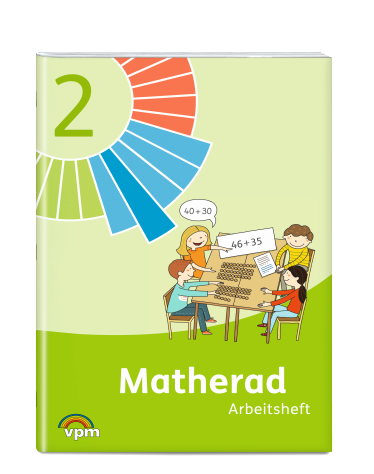 Abgleich mit dem Rahmenlehrplan 2016für die Grundschule in BerlinKlasse 2Prozessbezogene mathematische StandardsMathematisch argumentieren [K1]Kompetenzen/ Fähigkeiten Probleme mathematisch lösen [K2]Kompetenzen/ Fähigkeiten Mathematisch modellieren [K3]Kompetenzen/ Fähigkeiten Mathematische Darstellungen verwenden [K4]Kompetenzen/ Fähigkeiten Mit symbolischen, formalen, technischen Elementen der Mathematik umgehen [K5]Kompetenzen/ Fähigkeiten Mathematisch kommunizieren [K6]Kompetenzen/ Fähigkeiten Inhaltsbezogene mathematische StandardsZahlen und Operationen [L1]ZahlvorstellungenOperationsvorstellungen und RechenstrategienGrößen und Messen [L2]Größenvorstellungen und MessenRechnen mit GrößenRaum und Form [L3]Geometrische ObjekteGeometrische AbbildungenGleichungen und Funktionen [L4]Terme und GleichungenZuordnungen und FunktionenDaten und Zufall [L5]DatenZählstrategien und WahrscheinlichkeitenDie Schülerinnen und Schüler könnenSeite/Übung bzw. Seite(Arbeitsheft)Passende Materialien im MaterialpaketFragen stellen, die für die Mathematik charakteristisch sind (Gibt es…? Wie verändert sich…? Ist das immer so…?)50/25, 53/35Fragen stellen, die für die Mathematik charakteristisch sind (Gibt es…? Wie verändert sich…? Ist das immer so…?)95/2, 97/7Zusammenhänge und Strukturen erkennen und Vermutungen zu mathematischen Situationen aufstellen5/2, 22, 23/40Zusammenhänge und Strukturen erkennen und Vermutungen zu mathematischen Situationen aufstellen26/2Zusammenhänge und Strukturen erkennen und Vermutungen zu mathematischen Situationen aufstellen44/9, 53/35, 54/38Zusammenhänge und Strukturen erkennen und Vermutungen zu mathematischen Situationen aufstellen56/2, 57/5, 59, 64/21, 64/22, 69/38, 69/39, 73/55, 80/73Zusammenhänge und Strukturen erkennen und Vermutungen zu mathematischen Situationen aufstellen97/7Beispiele oder Gegenbeispiele für mathematische Aussagen finden50/25mathematische Aussagen hinterfragen und auf Korrektheit prüfen50/25mathematische Aussagen hinterfragen und auf Korrektheit prüfen85/2, 112/5Routineargumentationen wiedergeben9/9, 20Routineargumentationen wiedergeben31/13, 32/16, 36/28Routineargumentationen wiedergeben45/10, 49/21Routineargumentationen wiedergeben95/2, 97/7Fehler erkennen, beschreiben und korrigieren52/31, 53/34Die Schülerinnen und Schüler könnenSeite/Übung bzw. Seite(Arbeitsheft)Passende Materialien im MaterialpaketAufgaben bearbeiten, zu denen sie noch keine Routinestrategie haben (sich zu helfen wissen)20, 22Aufgaben bearbeiten, zu denen sie noch keine Routinestrategie haben (sich zu helfen wissen)32/16Aufgaben bearbeiten, zu denen sie noch keine Routinestrategie haben (sich zu helfen wissen)45/10Aufgaben bearbeiten, zu denen sie noch keine Routinestrategie haben (sich zu helfen wissen)76/64, 81/78Aufgaben bearbeiten, zu denen sie noch keine Routinestrategie haben (sich zu helfen wissen)94/15, 94/16, 97, 100Mathematische Kenntnisse, Fähigkeiten und Fertigkeiten bei der Bearbeitung von Problemen anwenden13/15Mathematische Kenntnisse, Fähigkeiten und Fertigkeiten bei der Bearbeitung von Problemen anwenden27, 38/37Mathematische Kenntnisse, Fähigkeiten und Fertigkeiten bei der Bearbeitung von Problemen anwenden41/2, 50/25Mathematische Kenntnisse, Fähigkeiten und Fertigkeiten bei der Bearbeitung von Problemen anwenden61/12, 74/58, 82Mathematische Kenntnisse, Fähigkeiten und Fertigkeiten bei der Bearbeitung von Problemen anwenden104-107Lösungsstrategien (z.B. vom Probieren zum systematischen Probieren) entwickeln und nutzen36/28Lösungsstrategien (z.B. vom Probieren zum systematischen Probieren) entwickeln und nutzen21/38Lösungsstrategien (z.B. vom Probieren zum systematischen Probieren) entwickeln und nutzen45/10, 49/21, 51/29, 51/30Lösungsstrategien (z.B. vom Probieren zum systematischen Probieren) entwickeln und nutzen90/6, 94, 97/5, 99/10Zusammenhänge erkennen und Lösungsstrategien auf ähnliche Sachverhalte übertragen 5-6, 7/6, 13/15,  22-2342 Unterwegs auf dem HunderterfeldZusammenhänge erkennen und Lösungsstrategien auf ähnliche Sachverhalte übertragen 29/9, 30, 33/22Zusammenhänge erkennen und Lösungsstrategien auf ähnliche Sachverhalte übertragen 42, 46/16, 46/17, 50/25, 52/31, 53/35, 54/385 Im Zwerg- und RiesenwaldZusammenhänge erkennen und Lösungsstrategien auf ähnliche Sachverhalte übertragen 56/2, 57/5, 59/9, 60, 62, 75/58, 76, 77/66, 78-79, 80/73, 80/77, 81-8269 Aufteilen und Verteilen72 Aufgabenfamilien81 In der BurgruineDie Schülerinnen und Schüler könnenSeite/Übung bzw. Seite(Arbeitsheft)Passende Materialien im Materialpaketrelevante Informationen aus Sachtexten und anderen Darstellungen entnehmen7/5relevante Informationen aus Sachtexten und anderen Darstellungen entnehmen27relevante Informationen aus Sachtexten und anderen Darstellungen entnehmen41/2relevante Informationen aus Sachtexten und anderen Darstellungen entnehmen92, 98, 103/1, 104-112reale Situationen strukturieren und vereinfachen7/5reale Situationen strukturieren und vereinfachen27reale Situationen strukturieren und vereinfachen41/2, 50/27reale Situationen strukturieren und vereinfachen74/58reale Situationen strukturieren und vereinfachen94/15, 94/16, 95-99, 106-107Sachsituationen in die Sprache der Mathematik übersetzen und entsprechende Aufgaben innermathematisch lösen27Sachsituationen in die Sprache der Mathematik übersetzen und entsprechende Aufgaben innermathematisch lösen41/2, 50/27Sachsituationen in die Sprache der Mathematik übersetzen und entsprechende Aufgaben innermathematisch lösen61, 62/14, 63/17, 65/24, 67/29, 68/33, 70/42, 71/46, 72/50, 74/58, 75/60, 77/68, 7868 Mini-Mal-Geschichten69 Aufteilen und VerteilenSachsituationen in die Sprache der Mathematik übersetzen und entsprechende Aufgaben innermathematisch lösen99, 104-107reale Situationen mit mathematischen Modellen beschreiben94/15, 94/16, 95-99, 106-107Sachaufgaben zu Termen, Gleichungen und bildlichen Darstellungen lösen7/5Sachaufgaben zu Termen, Gleichungen und bildlichen Darstellungen lösen27Sachaufgaben zu Termen, Gleichungen und bildlichen Darstellungen lösen78/70, 81/78, 82Sachaufgaben zu Termen, Gleichungen und bildlichen Darstellungen lösen92-93mathematische Lösungen in Bezug auf die Ausgangssituation prüfen und interpretieren27mathematische Lösungen in Bezug auf die Ausgangssituation prüfen und interpretieren41/2mathematische Lösungen in Bezug auf die Ausgangssituation prüfen und interpretieren61, 7869 Aufteilen und Verteilenmathematische Lösungen in Bezug auf die Ausgangssituation prüfen und interpretieren104-107Die Schülerinnen und Schüler könnenSeite/Übung bzw. Seite(Arbeitsheft)Passende Materialien im Materialpaketgeeignete Darstellungen für das Bearbeiten mathematischer Sachverhalte und Probleme auswählen, nutzen und entwickeln9, 13, 16/24, 20-2424 Ziffernpfeile37 Hunderterfelder42 Unterwegs auf dem Hunderterfeldgeeignete Darstellungen für das Bearbeiten mathematischer Sachverhalte und Probleme auswählen, nutzen und entwickeln26/1, 27, 35/25geeignete Darstellungen für das Bearbeiten mathematischer Sachverhalte und Probleme auswählen, nutzen und entwickeln57-59, 834 Plus- und Malaufgaben zu Bildern8 Was siehst du?geeignete Darstellungen für das Bearbeiten mathematischer Sachverhalte und Probleme auswählen, nutzen und entwickeln86, 95-96, 98-99, 106-107Darstellungen zielgerichtet verändern-eine Darstellung in eine andere übertragen8/8, 9-15, 16/24, 18/28, 21/36, 21/3717 Geheimschrift-Memo24 Ziffernpfeile37 Hunderterfeldereine Darstellung in eine andere übertragen35/25eine Darstellung in eine andere übertragen56/2, 57/4, 57/5, 58/6, 59/8, 59/9, 81/794 Plus- und Malaufgaben zu Bilderneine Darstellung in eine andere übertragen90/4zwischen verschiedenen Darstellungen und Darstellungsebenen wechseln (übersetzen)56-57, 58/6, 59/9zwischen verschiedenen Darstellungen und Darstellungsebenen wechseln (übersetzen)96verschiedene Darstellungen vergleichen7/5Darstellungen bewerten oder interpretieren98Die Schülerinnen und Schüler könnenSeite/Übung bzw. Seite(Arbeitsheft)Passende Materialien im MaterialpaketTabellen, Terme, Gleichungen und Diagramme zur Beschreibung von Sachverhalten nutzen27/3, 27/4Tabellen, Terme, Gleichungen und Diagramme zur Beschreibung von Sachverhalten nutzen41/2Tabellen, Terme, Gleichungen und Diagramme zur Beschreibung von Sachverhalten nutzen95-99symbolische und formale Sprache in natürliche Sprache übersetzen und umgekehrt41/2symbolische und formale Sprache in natürliche Sprache übersetzen und umgekehrt61, 74/58, 82symbolische und formale Sprache in natürliche Sprache übersetzen und umgekehrt104-107formale Rechenstrategien (schnelles Kopfrechnen und automatisierte Verfahren) ausführen15/20, 24formale Rechenstrategien (schnelles Kopfrechnen und automatisierte Verfahren) ausführen30-32, 33/21, 34-3512 Im Zwerg- und Riesenwald18 Monsterwürfeln24 Aufgaben Rechenmaschineformale Rechenstrategien (schnelles Kopfrechnen und automatisierte Verfahren) ausführen42-44, 45/10, 45/11, 45/12, 46/15, 475 Im Zwerg- und Riesenwald12 Monsterwürfeln18 Aufgaben Rechenmaschineformale Rechenstrategien (schnelles Kopfrechnen und automatisierte Verfahren) ausführen56mathematische Verfahren routiniert ausführen24mathematische Verfahren routiniert ausführen26-3912 Im Zwerg- und Riesenwald18 Monsterwürfeln24 Aufgaben Rechenmaschine35 Verdopplungsaufgabenmathematische Verfahren routiniert ausführen41-545 Im Zwerg- und Riesenwald12 Monsterwürfeln18 Aufgaben Rechenmaschinemathematische Verfahren routiniert ausführen56-834 Plus- und Malaufgaben zu Bildern8 Was siehst du?41 Einmaleinswettlauf 159 Einmaleinswettlauf 268 Mini-Mal-Geschichten69 Aufteilen und Verteilen72 Aufgabenfamilien81 In der BurgruineKontrollverfahren nutzen51/29, 52-53Kontrollverfahren nutzen56-59, 79, 80/734 Plus- und Malaufgaben zu Bildern8 Was siehst du?72 Aufgabenfamilienmathematische Hilfsmittel und Werkzeuge sachgerecht auswählen und flexibel einsetzen8/8, 9mathematische Hilfsmittel und Werkzeuge sachgerecht auswählen und flexibel einsetzen43, 44/8, 51/28mathematische Hilfsmittel und Werkzeuge sachgerecht auswählen und flexibel einsetzen100-102Die Schülerinnen und Schüler könnenSeite/Übung bzw. Seite(Arbeitsheft)Passende Materialien im Materialpaketeigene Vorgehensweisen beschreiben, Lösungswege anderer nachvollziehen und gemeinsam Lösungswege reflektieren4, 5/2, 7/5, 9/9, 13/15, 20eigene Vorgehensweisen beschreiben, Lösungswege anderer nachvollziehen und gemeinsam Lösungswege reflektieren21/16, 26/2, 31/13, 32/16, 36/28eigene Vorgehensweisen beschreiben, Lösungswege anderer nachvollziehen und gemeinsam Lösungswege reflektieren45/10, 49/21eigene Vorgehensweisen beschreiben, Lösungswege anderer nachvollziehen und gemeinsam Lösungswege reflektieren61/12, 76/64, 81/78eigene Vorgehensweisen beschreiben, Lösungswege anderer nachvollziehen und gemeinsam Lösungswege reflektieren94/13, 97/6, 98/8mathematische Zusammenhänge adressatengerecht beschreiben22mathematische Zusammenhänge adressatengerecht beschreiben26/2mathematische Zusammenhänge adressatengerecht beschreiben50/25, 53/35, 54/38mathematische Zusammenhänge adressatengerecht beschreiben64/21, 64/22, 69/38, 69/39, 73/55, 76/64mathematische Zusammenhänge adressatengerecht beschreiben95/2, 96/4, 97/7eigene Problembearbeitungen und Einsichten dokumentieren und darstellen5/2, 20, 22eigene Problembearbeitungen und Einsichten dokumentieren und darstellen26/2, 31/13, 32/16, 36/28eigene Problembearbeitungen und Einsichten dokumentieren und darstellen45/10, 49/21, 53/35eigene Problembearbeitungen und Einsichten dokumentieren und darstellen64/21, 76/64eigene Problembearbeitungen und Einsichten dokumentieren und darstellen95-96, 106-107relevante Informationen aus Sachtexten und anderen Darstellungen entnehmen und sich darüber mit anderen austauschen7/5relevante Informationen aus Sachtexten und anderen Darstellungen entnehmen und sich darüber mit anderen austauschen27relevante Informationen aus Sachtexten und anderen Darstellungen entnehmen und sich darüber mit anderen austauschen41/2relevante Informationen aus Sachtexten und anderen Darstellungen entnehmen und sich darüber mit anderen austauschen92, 98, 103/1, 104-112mathematische Fachbegriffe und Zeichen bei der Beschreibung und Dokumentation von Lösungswegen sachgerecht verwenden17/27, 18, 19/32, 22mathematische Fachbegriffe und Zeichen bei der Beschreibung und Dokumentation von Lösungswegen sachgerecht verwenden30, 31/12, 32/1912 Im Zwerg- und Riesenwaldmathematische Fachbegriffe und Zeichen bei der Beschreibung und Dokumentation von Lösungswegen sachgerecht verwenden42, 45/135 Im Zwerg- und Riesenwaldmathematische Fachbegriffe und Zeichen bei der Beschreibung und Dokumentation von Lösungswegen sachgerecht verwenden56/2, 59/9, 66, 76/64, 77/66mathematische Fachbegriffe und Zeichen bei der Beschreibung und Dokumentation von Lösungswegen sachgerecht verwenden87/1, 88/3mathematische Zusammenhänge unter Nutzung von Fachsprache und geeigneten Medien mündlich und schriftlich präsentieren20, 22mathematische Zusammenhänge unter Nutzung von Fachsprache und geeigneten Medien mündlich und schriftlich präsentieren26/2, 3424 Aufgaben Rechenmaschinemathematische Zusammenhänge unter Nutzung von Fachsprache und geeigneten Medien mündlich und schriftlich präsentieren47, 50/25, 53/3518 Aufgaben Rechenmaschinemathematische Zusammenhänge unter Nutzung von Fachsprache und geeigneten Medien mündlich und schriftlich präsentieren76/64mathematische Zusammenhänge unter Nutzung von Fachsprache und geeigneten Medien mündlich und schriftlich präsentieren97/7Aufgaben gemeinsam bearbeiten5/2, 8/7, 14/17, 16/25, 19/33, 19/34, 20, 21/37, 23/427 Rauf auf den Baum17 Geheimschrift-Memo25 Fragekarten34 Fülle deine Perlenkette37 Hunderterfelder42 Unterwegs auf dem HunderterfeldAufgaben gemeinsam bearbeiten31/12, 32/16, 32/18, 34/24, 37/3312 Im Zwerg- und Riesenwald18 Monsterwürfeln24 Aufgaben RechenmaschineAufgaben gemeinsam bearbeiten42/5, 45/12, 47/18, 49/245 Im Zwerg- und Riesenwald12 Monsterwürfeln18 Aufgaben RechenmaschineAufgaben gemeinsam bearbeiten56/1, 61/12, 66, 69/41, 74/59, S. 81/8141 Einmaleinswettlauf 159 Einmaleinswettlauf 281 In der BurgruineAufgaben gemeinsam bearbeiten94/13, 94/14, 95/2, 96, 97/6, 101/8, 107, 108/1Verabredungen treffen und einhalten5/2, 20Verabredungen treffen und einhalten32/16, 34, 36/2824 Aufgaben RechenmaschineVerabredungen treffen und einhalten45/10, 47, 49/2118 RechenmaschineVerabredungen treffen und einhalten61, 66/28Verabredungen treffen und einhalten107, 108/1Seite/Übung bzw. Seite(Arbeitsheft)Passende Materialien im MaterialpaketZahlen auffassen und darstellenschnelles Erfassen von Mengen (z.B. strukturierte Mengenbilder) (A)7/6, 10, 13-14, 2017 Geheimschrift-MemoZahlen auffassen und darstellenÜbersetzen zwischen kleinen natürlichen Zahlen als Menge und Wort und umgekehrt (A)15/21, 21/3737 HunderterfelderZahlen auffassen und darstellenSchreiben von Ziffern8-15Zahlen auffassen und darstellenAuffassen und Darstellen von natürlichen Zahlen bis 100 [ggf. bis 20] als strukturierte Menge, als Bild, als Wort und mit Ziffern7-8, 10-14, 15/207 Rauf auf den Baum17 Geheimschrift-MemoZahlen auffassen und darstellenWechsel zwischen den Zahldarstellungen natürlicher Zahlen bis 100 [ggf. bis 20]8/8, 10-15, 21/36Zahlen auffassen und darstellenBündeln und Entbündeln von Mengen bis 100 [ggf. bis 20]8/8, 10-14, 15/20Zahlen auffassen und darstellenErkennen von Stellenwerten und Verwenden des Zehnersystems8/8, 9-15, 22-2442 Unterwegs auf dem HunderterfeldZahlen auffassen und darstellenErkennen von Stellenwerten und Verwenden des Zehnersystems28-30, 31/12, 39/3812 Im Zwerg- und RiesenwaldZahlen auffassen und darstellenErkennen von Stellenwerten und Verwenden des Zehnersystems42-43, 44/812 Im Zwerg- und RiesenwaldZahlen auffassen und darstellenSchätzen von Anzahlen bis 100 [ggf. bis 20]7/5Zahlen ordnenAufsagen der Zahlenreihe bis 10 (A)--Zahlen ordnenVergleichen (mehr als, weniger als, gleich viel) von Mengen bis 10 (z.B. durch 1:1-Zuordnung der Elemente) (A)--Zahlen ordnenZählen bis 100 [ggf. bis 20] in Schritten vorwärts und rückwärts16-19, 22-2324 Ziffernpfeile25 Fragekarten30 Zählen in Schritten34 Fülle deine Perlenkette42 Unterwegs auf dem HunderterfeldZahlen ordnenVergleichen und Ordnen von natürlichen Zahlen bis 100 [ggf. bis 20] stellenweise sowie am Zahlenstrahl und Zahlenstrich (auch mit Relationszeichen)19/31, 19/32Zahlen ordnenVergleichen und Ordnen von natürlichen Zahlen bis 100 [ggf. bis 20] stellenweise sowie am Zahlenstrahl und Zahlenstrich (auch mit Relationszeichen)32/19Zahlen ordnenVergleichen und Ordnen von natürlichen Zahlen bis 100 [ggf. bis 20] stellenweise sowie am Zahlenstrahl und Zahlenstrich (auch mit Relationszeichen)45/13Zahlen ordnenVergleichen und Ordnen von natürlichen Zahlen bis 100 [ggf. bis 20] stellenweise sowie am Zahlenstrahl und Zahlenstrich (auch mit Relationszeichen)80/78Zahlen ordnenAngeben von Vorgänger, Nachfolger und Nachbarzehnern17/27, 18Zahlbeziehungen beschreibenZerlegen einer Gesamtmenge in Teilmengen (A)26, 35Zahlbeziehungen beschreibenZerlegen einer Gesamtmenge in Teilmengen (A)50, 52/32Zahlbeziehungen beschreibenAutomatisieren der additiven Zahlzerlegungen bis 10 sowie der Ergänzung bis 10--Zahlbeziehungen beschreibenadditives Zerlegen von natürlichen Zahlen bis 100 [ggf. bis 20]26, 35Zahlbeziehungen beschreibenadditives Zerlegen von natürlichen Zahlen bis 100 [ggf. bis 20]50, 52/32Zahlbeziehungen beschreibenFinden und Beschreiben von Gemeinsamkeiten und Unterschieden zwischen gegebenen Zahlen--Zahlbeziehungen beschreibenUnterscheiden von geraden und ungeraden Zahlen38/37Seite/Übung bzw. Seite(Arbeitsheft)Passende Materialien im MaterialpaketOperationsvorstellungen entwickelnAusführen von Handlungen nach dynamischen Situationsbeschreibungen des Hinzufügens und des Wegnehmens mit Material (z.B. Hinzulegen eines Stifts zu anderen) (A)--Operationsvorstellungen entwickelnEntwickeln von Vorstellungen zu den Grundrechenoperationen in dynamischen und statischen Situationen:-	 zur Addition (Hinzufügen, Vereinigen)-	zur Subtraktion (Wegnehmen, Unterschied)-	zur Multiplikation (wiederholtes Hinzufügen gleicher Anzahlen, Erfassen multiplikativer Strukturen)-	zur Division (Aufteilen, Verteilen)41/2, 50/27Operationsvorstellungen entwickelnEntwickeln von Vorstellungen zu den Grundrechenoperationen in dynamischen und statischen Situationen:-	 zur Addition (Hinzufügen, Vereinigen)-	zur Subtraktion (Wegnehmen, Unterschied)-	zur Multiplikation (wiederholtes Hinzufügen gleicher Anzahlen, Erfassen multiplikativer Strukturen)-	zur Division (Aufteilen, Verteilen)56-61, 78, 81/78, 81/79, 824 Plus- und Malaufgaben zu Bildern8 Was siehst du?69 Aufteilen und VerteilenOperationsvorstellungen entwickelnWechseln zwischen Rechengeschichte, Notation, Handlung und Bild zu den Grundrechenoperationen im Zahlenraum der natürlichen Zahlen bis 100 [ggf. bis 20]27Operationsvorstellungen entwickelnWechseln zwischen Rechengeschichte, Notation, Handlung und Bild zu den Grundrechenoperationen im Zahlenraum der natürlichen Zahlen bis 100 [ggf. bis 20]41/2, 50/27Operationsvorstellungen entwickelnWechseln zwischen Rechengeschichte, Notation, Handlung und Bild zu den Grundrechenoperationen im Zahlenraum der natürlichen Zahlen bis 100 [ggf. bis 20]56-614 Plus- und Malaufgaben zu Bildern8 Was siehst du?Operationsvorstellungen entwickelnBeschreiben von Zusammenhängen zwischen den vier Grundrechenoperationen im Zahlenraum der natürlichen Zahlen bis 100 [ggf. bis 20] (z.B. Umkehroperationen)52, 53/33, 53/34Operationsvorstellungen entwickelnBeschreiben von Zusammenhängen zwischen den vier Grundrechenoperationen im Zahlenraum der natürlichen Zahlen bis 100 [ggf. bis 20] (z.B. Umkehroperationen)56-61, 79, 80/734 Plus- und Malaufgaben zu Bildern8 Was siehst du?72 AufgabenfamilienRechenverfahren und -strategien anwendenVertauschen der Reihenfolge beim Hinzufügen und Vergleichen der dabei entstandenen Gesamtmengen (A)31/13Rechenverfahren und -strategien anwendenBeschreiben von Aufgabenfamilien (z.B. 5+3=8   3+5=8   8-5=3   8-3=5) unter Nutzung der Umkehroperationen und des Vertauschungsgesetzes (Kommutativgesetz) bei der Addition und Multiplikation31/13Rechenverfahren und -strategien anwendenBeschreiben von Aufgabenfamilien (z.B. 5+3=8   3+5=8   8-5=3   8-3=5) unter Nutzung der Umkehroperationen und des Vertauschungsgesetzes (Kommutativgesetz) bei der Addition und Multiplikation52, 53/33, 53/34Rechenverfahren und -strategien anwendenBeschreiben von Aufgabenfamilien (z.B. 5+3=8   3+5=8   8-5=3   8-3=5) unter Nutzung der Umkehroperationen und des Vertauschungsgesetzes (Kommutativgesetz) bei der Addition und Multiplikation59, 7972 AufgabenfamilienRechenverfahren und -strategien anwendenNutzen, Darstellen und Beschreiben operativer Strategien für das (gestützte) Kopfrechnen:-	Verdoppeln und Halbieren-	Nachbaraufgaben (z.B. Verdoppeln plus eins)-	schrittweises Rechnen bei der Addition und Subtraktion über 10 hinaus-	Analogien bei gleichartigen Additionen und Subtraktionen (z.B. 12 + 3 mithilfe von 2 + 3)-	Zerlegungsstrategien28-30, 31/12,31/13, 32/16, 32/17, 34, 37/31, 37/3212 Im Zwerg- und Riesenwald24 Aufgaben RechenmaschineRechenverfahren und -strategien anwendenNutzen, Darstellen und Beschreiben operativer Strategien für das (gestützte) Kopfrechnen:-	Verdoppeln und Halbieren-	Nachbaraufgaben (z.B. Verdoppeln plus eins)-	schrittweises Rechnen bei der Addition und Subtraktion über 10 hinaus-	Analogien bei gleichartigen Additionen und Subtraktionen (z.B. 12 + 3 mithilfe von 2 + 3)-	Zerlegungsstrategien42-44, 45/10, 45/11, 47, 50, 51/29, 51/305 Im Zwerg- und Riesenwald18 Aufgaben RechenmaschineRechenverfahren und -strategien anwendenNutzen, Darstellen und Beschreiben operativer Strategien für das (gestützte) Kopfrechnen:-	Verdoppeln und Halbieren-	Nachbaraufgaben (z.B. Verdoppeln plus eins)-	schrittweises Rechnen bei der Addition und Subtraktion über 10 hinaus-	Analogien bei gleichartigen Additionen und Subtraktionen (z.B. 12 + 3 mithilfe von 2 + 3)-	Zerlegungsstrategien62/16, 63/19, 65/26, 67/31, 68/35, 70/44, 71/48, 72/52, 75/62Rechenverfahren und -strategien anwendenflexibles und automatisiertes Lösen der Aufgaben des „kleinen 1+1“ (bis Summe 20)4-6Rechenverfahren und -strategien anwendenflexibles und automatisiertes Lösen der Aufgaben des „kleinen 1+1“ (bis Summe 20)30, 31/1212 Im Zwerg- und RiesenwaldRechenverfahren und -strategien anwendenBerechnen von Produkten über auswendig gelernte Kernaufgaben (z.B. 6∙7 = 6∙5 + 6∙2)62/16, 63/19, 65/26, 67/31, 68/35, 70/44, 71/48, 72/52, 75/62Rechenverfahren und -strategien anwendenDurchführen von Kontrollrechnungen unter Nutzung der Umkehroptionen52/31Rechenverfahren und -strategien anwendenDurchführen von Kontrollrechnungen unter Nutzung der Umkehroptionen80/73Seite/Übung bzw. Seite(Arbeitsheft)Passende Materialien im MaterialpaketVorstellungen zu Größen und ihren Einheiten nutzeneinander Zuordnen von Messinstrumenten und Situationen der unmittelbaren Lebenswirklichkeit (z.B. Lineal und Tischlänge) (A)101Vorstellungen zu Größen und ihren Einheiten nutzenUnterscheiden zwischen Angaben der Länge, der Zeit und des Geldes89-94, 100-103, 108-110Vorstellungen zu Größen und ihren Einheiten nutzensituationsangemessenes Verwenden der Einheiten-	 Meter (m) und Zentimeter (cm)-	Jahr, Monat, Woche, Tag, Stunde (h) und Minute (min)-	Euro (€) und Cent (ct)89-94, 101-103, 106-112Vorstellungen zu Größen und ihren Einheiten nutzenZuordnen von Größenangaben zu vertrauten Objekten (Repräsentanten) in den oben genannten Einheiten (Stützpunktvorstellungen)89/2, 100Vorstellungen zu Größen und ihren Einheiten nutzenUmwandeln und Ordnen von Größenangaben mit den oben genannten Einheiten und Darstellen in unterschiedlichen Schreibweisen (ohne Dezimalschreibweise)90, 92, 102/11Vorstellungen zu Größen und ihren Einheiten nutzenUnterscheiden zwischen Zeitpunkt und Zeitspanne109-110Vorstellungen zu Größen und ihren Einheiten nutzenDarstellen von Geldbeträgen in unterschiedlicher Stückelung (auch unter Verwendung verschiedener Münzen und Scheine)90/5, 90/6, 91/8, 92, 94/12, 94/13, 94/15Vorstellungen zu Größen und ihren Einheiten nutzenGrößenangaben bestimmendirektes Vergleichen von Längen (länger als, kürzer als, gleich lang) (A)--Größenangaben bestimmenindirektes Vergleichen mithilfe von selbst gefertigten Messinstrumenten-	von Längen (z.B. durch Messen) mit Stiften, Fäden o.Ä. und selbst gefertigten Linealen-	von Zeitspannen (z.B. mithilfe eines Pendels)100, 102/9Größenangaben bestimmenBeschreiben des Messens als multiplikativen Vergleich (z.B. 5cm = 5 ∙ 1cm)--Größenangaben bestimmenMessen von Längen und Ablesen von Zeitpunkten (Minute, volle Stunde, halbe Stunde, viertel Stunde) mithilfe von genormten Messinstrumenten (z.B. Lineal bzw. Uhr)101/6, 101/7, 101/8, 102, 108-109, 110/5Größenangaben bestimmenNutzen von Repräsentanten (Stützpunktvorstellungen) und Rechenoperationen beim Schätzen von Längen102/12Seite/Übung bzw. Seite(Arbeitsheft)Passende Materialien im MaterialpaketGrößen in Sachzusammenhängen berechnenBerechnen von Summen und Differenzen ganzzahliger Größenangaben zu Längen und Geldbeträgen innerhalb einer Einheit, insbesondere in Sachkontexten92, 93/11, 103Größen in Sachzusammenhängen berechnenBerechnen von Zeitspannen als Differenz von zwei Zeitpunkten innerhalb einer Einheit (auch an der Zeitleiste und am Kalender)109-110, 112Größen in Sachzusammenhängen berechnenPrüfen von Ergebnissen auf Plausibilität über Stützpunktvorstellungen--Seite/Übung bzw. Seite(Arbeitsheft)Passende Materialien im MaterialpaketGeometrische Objekte und ihre Eigenschaften beschreibenWiedererkennen von realen Objekten in der Umwelt, die wie ein Würfel, ein Quader, eine Kugel aussehen (A)87/2Geometrische Objekte und ihre Eigenschaften beschreibenWiedererkennen und Benennen der ebenen geometrischen Grundformen Viereck, Kreis und Dreieck (A)--Geometrische Objekte und ihre Eigenschaften beschreibenErkennen, Benennen und Beschreiben geometrischer Objekte (Kugel, Würfel, Quader sowie Dreieck, Viereck, Quadrat, Rechteck, Kreis) in der Umwelt und am Modell unter Nennung einzelner Merkmale88Geometrische Objekte und ihre Eigenschaften beschreibenErkennen und Benennen von Ecken, Kanten, Seiten, Strecken und Punkten und deren Nutzung zur Beschreibung von geometrischen Objekten88Geometrische Objekte und ihre Eigenschaften beschreibenErkennen von rechten Winkeln (z.B. mithilfe von Faltwinkeln)--Geometrische Objekte und ihre Eigenschaften beschreibenErkennen von spiegelsymmetrischen Figuren durch Falten und Spiegeln85Beziehungen zwischen geometrischen Objekten beschreibenUnterscheiden und Benennen der räumlichen Lage von Objekten mit Präpositionen (z.B. auf, in, am, vor, neben) (A)--Beziehungen zwischen geometrischen Objekten beschreibenBeschreiben von Lagebeziehungen von Objekten (auch unter Verwendung von „links von“, „rechts von“, „innen“, „außen“, „zwischen“)--Beziehungen zwischen geometrischen Objekten beschreibenBeschreiben von Körpern mithilfe ihrer Begrenzungsflächen--Geometrische Objekte darstellenKneten von Körperformen (A)--Geometrische Objekte darstellenNachfahren von Linien in geometrischen Grundformen (A)--Geometrische Objekte darstellenFalten und Schneiden von Dreiecken und Vierecken (A)--Geometrische Objekte darstellenAuslegen von strukturierten Figuren (A)--Geometrische Objekte darstellenHerstellen und Ergänzen von Würfelbauten--Geometrische Objekte darstellenFormen, Bauen, Falten von Körpern aus verschiedenen Materialien--Geometrische Objekte darstellenLegen, Zerlegen, Auslegen, Zusammensetzen, Falten, Schneiden, Spannen, Drucken ebener Figuren86Geometrische Objekte darstellenZeichnen ebener Figuren frei Hand und mithilfe von Zeichengeräten (Lineal, Geodreieck, Schablone) überwiegend auf Rasterpapier--Geometrische Objekte darstellenErgänzen von ebenen Figuren zu achsensymmetrischen Figuren durch Zeichnen (auf Rasterpapier), Legen und Drucken86/4Seite/Übung bzw. Seite(Arbeitsheft)Passende Materialien im MaterialpaketGeometrische Abbildungen und ihre Eigenschaften nutzenFinden von deckungsgleichen und ebenen Figuren durch Aufeinanderlegen und Begründen mit Formulierungen wie „passt genau aufeinander“ und „passt nicht genau aufeinander“ (A)--Geometrische Abbildungen und ihre Eigenschaften nutzenFinden von geringfügigen Abweichungen (z.B. auf zwei Bildern oder Bauten) (A)--Geometrische Abbildungen und ihre Eigenschaften nutzenumgangssprachliches Beschreiben von räumlichen und ebenen Bewegungen (Verschieben, Drehen, Spiegeln), die selbst, mit anderen oder mit Objekten ausgeführt werden--Geometrische Abbildungen und ihre Eigenschaften nutzenVergleichen von Original und Bild--Geometrische Abbildungen ausführenNachahmen von Bewegungen mit dem eigenen Körper bzw. mit Objekten (A)--Geometrische Abbildungen ausführenAnordnen von Objekten nach realen oder bildlichen Vorgaben (A)--Geometrische Abbildungen ausführenAusführen von Bewegungen (selbst, mit anderen oder mit Objekten) nach mündlichen, bildlichen und schriftlichen Anweisungen--Geometrische Abbildungen ausführenErzeugen von Spiegelbildern (z.B. mit dem Spiegel, durch Klecksen)--Seite/Übung bzw. Seite(Arbeitsheft)Passende Materialien im MaterialpaketTerme und Gleichungen darstellenLegen von Mengen mit kleinen Anzahlen an Objekten in Verbindung mit Sachsituationen (A)7/5Terme und Gleichungen darstellenDarstellen von Sachsituationen durch Mengenbilder, Worte, Zahlenterme und Gleichungen (mit einer Rechenoperation)27Terme und Gleichungen darstellenDarstellen von Sachsituationen durch Mengenbilder, Worte, Zahlenterme und Gleichungen (mit einer Rechenoperation)41/2Terme und Gleichungen darstellenDarstellen von Sachsituationen durch Mengenbilder, Worte, Zahlenterme und Gleichungen (mit einer Rechenoperation)56/2, 61, 78, 81/78, 81/79, 8269 Aufteilen und VerteilenTerme und Gleichungen darstellenDarstellen von Sachsituationen durch Mengenbilder, Worte, Zahlenterme und Gleichungen (mit einer Rechenoperation)104-107Terme und Gleichungen darstellenErfinden von Rechengeschichten und Zeichnen von Bildern zu vorgegebenen Termen und Gleichungen (mit einer Rechenoperation)57/3, 61Gleichungen und Gleichungssysteme lösenErfassen und Beschreiben des Unterschieds zwischen kleinen Mengen (A)--Gleichungen und Gleichungssysteme lösenErgänzen oder Reduzieren von Mengen bis 10, um Mengen mit gleicher Anzahl von Objekten herzustellen (A)--Gleichungen und Gleichungssysteme lösenVergleichen des Wertes von einfachen Zahlentermen (mit einer Rechenoperation) mit Zahlen und Darstellen der Beziehung mithilfe  der Relationszeichen =, >, <  (z.B. 3 + 4 > 5)32/19Gleichungen und Gleichungssysteme lösenVergleichen des Wertes von einfachen Zahlentermen (mit einer Rechenoperation) mit Zahlen und Darstellen der Beziehung mithilfe  der Relationszeichen =, >, <  (z.B. 3 + 4 > 5)45/13Gleichungen und Gleichungssysteme lösenFinden von Zahlentermen mit gleichem Wert (z.B. durch Zahlzerlegungen)26, 35Gleichungen und Gleichungssysteme lösenLösen einfacher Gleichungen mit Platzhaltern (inhaltlich und unter Nutzung der Umkehroperationen) (z.B. □ + 5 = 8)26/1, 35/25, 35/26Gleichungen und Gleichungssysteme lösenLösen einfacher Gleichungen mit Platzhaltern (inhaltlich und unter Nutzung der Umkehroperationen) (z.B. □ + 5 = 8)69/38, 69/39, 73/55, 73/56Gleichungen und Gleichungssysteme lösenBeschreiben des Lösungsweges mit Worten4/1Gleichungen und Gleichungssysteme lösenBeschreiben des Lösungsweges mit Worten32/16, 36/28Gleichungen und Gleichungssysteme lösenBeschreiben des Lösungsweges mit Worten45/10, 49/21Seite/Übung bzw. Seite(Arbeitsheft)Passende Materialien im MaterialpaketZuordnungen und Funktionen untersuchenOrdnen von Objekten, die vorgegeben oder selbst gefunden sind, nach ihren Eigenschaften (z.B. Farbe) (A)--Zuordnungen und Funktionen untersuchenErkennen und beschreiben von geometrischen und arithmetischen Mustern (z.B. strukturierte Rechenpäckchen)31/15Zuordnungen und Funktionen untersuchenErkennen und beschreiben von geometrischen und arithmetischen Mustern (z.B. strukturierte Rechenpäckchen)44/9, 48/20Zuordnungen und Funktionen untersuchenErkennen und beschreiben von geometrischen und arithmetischen Mustern (z.B. strukturierte Rechenpäckchen)60/10Zuordnungen und Funktionen untersuchenErkennen und beschreiben von geometrischen und arithmetischen Mustern (z.B. strukturierte Rechenpäckchen)86Zuordnungen und Funktionen untersuchenErkennen und Beschreiben von Zuordnungen in Alltagszusammenhängen mit Worten (z.B. Je mehr…, desto mehr…)--Zuordnungen und Funktionen darstellenNachlegen, Nachbauen und Ausmalen einer Folge geometrischer Muster nach Vorlage (A)60/10Zuordnungen und Funktionen darstellenHerstellen geometrischer und arithmetischer Muster nach vorgegebenen Bildungsregeln--Zuordnungen und Funktionen darstellenDarstellung von Zuordnungen unter Verwendung von Pfeilen--Eigenschaften funktionaler Zusammenhänge nutzenAusfüllen von Lücken bei einfachen Folgen gegebener geometrischer Muster durch Legen, Bauen und Ausmalen (A)--Eigenschaften funktionaler Zusammenhänge nutzenFortsetzen von einfachen Zahlenfolgen (z.B. Malfolgen) und strukturierten Rechenpäckchen sowie geometrischen Mustern31/15Eigenschaften funktionaler Zusammenhänge nutzenFortsetzen von einfachen Zahlenfolgen (z.B. Malfolgen) und strukturierten Rechenpäckchen sowie geometrischen Mustern44/9, 48/20Eigenschaften funktionaler Zusammenhänge nutzenFortsetzen von einfachen Zahlenfolgen (z.B. Malfolgen) und strukturierten Rechenpäckchen sowie geometrischen Mustern60/10, 62/14, 62/15, 63/17, 63/18, 65/24, 65/25, 67//29, 67/30, 68/33, 68/34, 70/42, 70/43, 71/46, 71/47, 72/50, 72/51, 75/60, 75/61Eigenschaften funktionaler Zusammenhänge nutzenFortsetzen von einfachen Zahlenfolgen (z.B. Malfolgen) und strukturierten Rechenpäckchen sowie geometrischen Mustern86Seite/Übung bzw. Seite(Arbeitsheft)Passende Materialien im MaterialpaketDaten erhebenErkennen von Objekten mit bestimmten Eigenschaften wie Farbe und Form (A)--Daten erhebenSammeln von Daten anhand von vorgegebenen alltagsnahen Fragestellungen (z.B. Anzahl der Geschwister)17/26Daten erhebenSammeln von Daten anhand von vorgegebenen alltagsnahen Fragestellungen (z.B. Anzahl der Geschwister)99/11Daten darstellenSortieren von Objekten mit gleichen Eigenschaften wie Farbe, Form, Größe (A)--Daten darstellenDarstellen von Daten aus Bildern oder der unmittelbaren Lebenswirklichkeit in vorgegebenen Tabellen101/7Daten darstellenDarstellen von Einzeldaten mit Würfeltürmen und in vorgegebenen Säulendiagrammen (z.B. durch Ausmalen von Kästchen)95/2, 96/4, 99Statistische Erhebungen auswertenVergleichen von sortierten Objektmengen bezüglich ihrer Anzahl (z.B. weniger rote Kreise als blaue Kreise) (A)--Statistische Erhebungen auswertenVergleichen von sortierten Objektmengen bezüglich ihrer Anzahl (z.B. weniger rote Kreise als blaue Kreise) (A)Statistische Erhebungen auswertenLesen von Strichlisten und Tabellen (mit einer Eigenschaft)95-96Statistische Erhebungen auswertenAblesen und Nennen von Informationen aus Listen, Diagrammen und Kalendern98, 111-112Seite/Übung bzw. Seite(Arbeitsheft)Passende Materialien im MaterialpaketZählstrategien anwendenHerstellen unterschiedlicher Anordnungen mit Material (z.B. Bausteinstürme, Anziehpuppen) (A)--Zählstrategien anwendenhandelndes oder bildliches Ermitteln von Lösungen zu kombinatorischen Fragestellungen und Darstellen als Aufzählung--Zählstrategien anwendenNutzen der Strategie „Probieren und Sortieren“, um kombinatorische Fragestellungen zu lösen--Wahrscheinlichkeiten von Ereignissen bestimmenNutzen des Spielgeräts Würfel mit seinen verschiedenen möglichen Ergebnissen (A)95-97Wahrscheinlichkeiten von Ereignissen bestimmen13Durchführen von Experimenten mithilfe symmetrischer Zufallsgeräte (z.B. Würfel, Münzen, Wendeplättchen) und Dokumentieren der Ergebnisse95-97Wahrscheinlichkeiten von Ereignissen bestimmenNutzen der Wörter „sicher“, „möglich“ und „unmöglich“ für die Beschreibung von Ergebnissen--